załącznik nr 13 do SWZ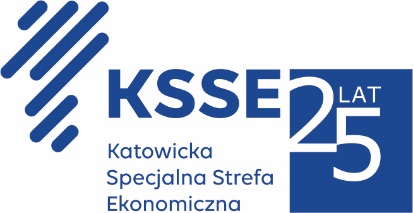 OŚWIADCZENIE O ZAKRESIE PRAC REALIZOWANYCH PRZEZ POSZCZEGÓLNYCH WYKONAWCÓW UBIEGAJĄCYCH SIĘ WSPÓLNIE O UDZIELENIE ZAMÓWIENIAAkcelerator biznesowy KSSENON –budowa centrum kreatywności, innowacyjności oraz przedsiębiorczości w Żorachnumer postępowania: PN1/2021Działając w imieniu i na rzecz wykonawców wspólnie ubiegających się o udzielenie zamówienia, to jest:Nazwa Wykonawcy: 	………………………………………………………..Adres Wykonawcy: 	………………………………………………………..KRS: 			………………………………………………………..NIP:			………………………………………………………..REGON:			………………………………………………………..Nazwa Wykonawcy: 	………………………………………………………..Adres Wykonawcy: 	………………………………………………………..KRS: 			………………………………………………………..NIP:			………………………………………………………..REGON:			………………………………………………………..Nazwa Wykonawcy: 	………………………………………………………..Adres Wykonawcy: 	………………………………………………………..KRS: 			………………………………………………………..NIP:			………………………………………………………..REGON:			………………………………………………………..składających wspólnie ofertę w postępowaniu prowadzonym przez Zamawiającego – Katowicką Specjalną Strefę Ekonomiczną S.A. z siedzibą w Katowicach, o udzielenie zamówienia publicznego pn. Akcelerator biznesowy KSSENON – budowa centrum kreatywności, innowacyjności oraz przedsiębiorczości w Żorach, wykonawcy wspólnie ubiegający się o udzielenie zamówienia oświadczają następujące:warunek udziału w postaci zdolności technicznych lub zawodowych – wiedzy i doświadczenia spełniają następujący wykonawcy składający ofertę wspólną:Wykonawca: ……………………………………..Wykonawca: ……………………………………..Wykonawca: ……………………………………..mając na uwadze przepis art. 117 ust. 3 ustawy PZP – w odniesieniu do warunków dotyczących wykształcenia, kwalifikacji zawodowych lub doświadczenia wykonawcy wspólnie ubiegający się o udzielenie zamówienia mogą polegać na zdolnościach tych z wykonawców, którzy wykonają roboty budowlane lub usługi, do realizacji których te zdolności są wymagane oraz przepis art. 17 ust. 4 ustawy PZP – w przypadku, o którym mowa w ust. 2 i 3, wykonawcy wspólnie ubiegający się o udzielenie zamówienia dołączają odpowiednio do wniosku o dopuszczenie do udziału w postępowaniu albo do oferty oświadczenie, z którego wynika, które roboty budowlane, dostawy lub usługi wykonają poszczególni wykonawcy, następujące roboty budowlane zostaną wykonane przez wskazanych wykonawców wspólnie ubiegających się udzielenie zamówienia:PODPIS OSOBY UPRAWNIONEJ DO ZŁOŻENIA OŚWIADCZENIA[elektroniczny podpis kwalifikowany]zakres robót budowlanychnazwa wykonawcy, który zrealizuje wskazany zakres